Pressure Reducing Valve.For effectively reducing water pressure down to a desired working pressure. WRAS Approved.Max Pressure inlet 16 barAdjustable range 1.5 – 6 bar.Max temperature 60 degrees C.Set from factory at 3 Bar.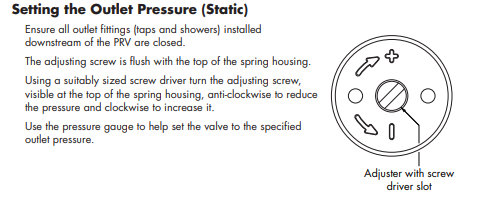 Independent filters are recommended upstream of the valve and the pipe work is fully flushed before installing the valve.The valve must be protected from frost.Connections3/4” BSP female ( 26 mm )Dimensions. Length 92 mm.  Height 95 mm. Width 50 mm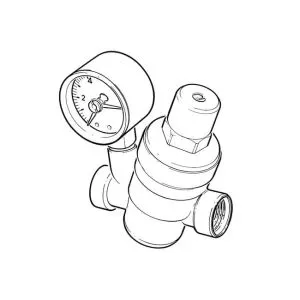 